Výtisk číslo: 1Počet listů: 8Smlouva č.Sml-NUDos-2019-009O provádění služby osobní dozimetrie NUVIA Dosimetry, s.r.o.Smluvní stranySpolečnost:Název subjektu:	Sdružené zdravotnické zařízení Krnov, příspěvková organizaceSe sídlem:		I. P. Pavlova 552/9, Pod Bezručovým vrchem, 794 01 KrnovZastoupena: 	MUDr. Ladislavem Václavcem, MBA, ředitelemIČ:			00844641DIČ:			CZ00844641Bankovní spojení:	Česká spořitelna, a.s.Číslo účtu:		xxxxxxx/xxxxzapsaná v obchodním rejstříku vedeném KS v Ostravě, oddíl Pr, vložka 876Osoba oprávněná jednání ve věcech technických: paní xxxxx xxxxxxxxTelefon:		+420 xxx xxx xxx(dále jen „objednatel“) aSpolečnost:			Název subjektu:		NUVIA Dosimetry, s.r.o.Se sídlem:			Na Truhlářce 39/64, 180 00 Praha 8	Zastoupena:			Zdeňkem Zelenkou, jednatelemIČ:				45240043DIČ:				CZ45240043Bankovní spojení:		Komerční banka, a.s. JihlavaČíslo účtu:			xxxxxxxxx/xxxxOsoba oprávněná k jednánímve věcech technických:	xxxxx xxxxxxxxTelefonické a e-mailové spojení:			telefon:	 	+420 xxx xxx xxx			e-mail: 		dosimetry@nuvia.cz; xxxxx.xxxxxxxx@nuvia.czAdresa pro doručování korespondence: 					NUVIA Dosimetry, s.r.o.					Xxxxx xxxxxxxx					Na Truhlářce 39/64					180 00 Praha 8(dále jen „zhotovitel“) konstatují, že jejich smluvní vztah se řídí ve smyslu ustanovení § 1746 odst. 2 a následujících, zákona č.89/2012 Sb., občanský zákoník, ve znění pozdějších předpisů (dále jen „NOZ“) a uzavírají tuto Smlouvu:O provádění služby osobní dozimetrie NUVIA Dosimetry, s.r.o.pro pracovníky v riziku ionizujícího záření na pracovišti společnosti:Sdružené zdravotnické zařízení Krnov, p. o. (dále jen „Smlouva“).Základní ustanovení Zhotovitel se zavazuje provést službu definovanou touto Smlouvou a objednatel se zavazuje k zaplacení ceny za provedení této služby.Předmětem této Smlouvy je závazek zhotovitele provádět službu osobní dozimetrie v následujícím rozsahu (v závorce je uveden aktuální počet vyhodnocovaných dozimetrů ke dni podpisu smlouvy):  pravidelně měsíčně vyhodnocovat osobní celotělové a prstové dozimetry (filmové resp. termoluminiscenční) pracovníků objednatele:317/0 – 	Sdružené zdravotnické zařízení Krnov, p. o. (20 osobních + 1 prstový)Monitorovací období pracovníků objednatele jsou následující: pro pravidelné měsíční vyhodnocování:Sdružené zdravotnické zařízení Krnov, p. o. – od 15. dne v měsíci do 14. dne následujícího měsíce Účelem této Smlouvy je po dobu platnosti této smlouvy zabezpečit pravidelné monitorování výše uvedených radiačních pracovníků objednatele ve smyslu zákona č. 263/2016 Sb. („Atomový zákon“) a s ním souvisejících prováděcích předpisů.Nedílnou součástí této Smlouvy jsou Základní instrukce pro uživatele služby osobní dozimetrie, poskytované společností NUVIA Dosimetry, s.r.o..Objednatel se zavazuje včas zasílat vyměněné dozimetrické filmy zhotoviteli k vyhodnocení.Doba a místo plněníSmluvní strany se dohodly, že Smlouva se uzavírá na dobu neurčitou.Plnění služby bude zahájeno dnem podpisu Smlouvy poslední smluvní stranou. Jednotlivé termíny dílčího plnění jsou stanoveny 12 x do roka u dozimetrů s měsíčním monitorovacím obdobím.Smluvní strany se dohodly, že místem pro vyhodnocování osobních dozimetrů bude NUVIA Dosimetry, s.r.o., Na Truhlářce 39/64, 180 00 Praha 8 a místem pro měření a monitorování pracovníků v riziku ionizujícího záření bude pracoviště SZZ Krnov, p. o.:Sdružené zdravotnické zařízení Krnov, příspěvková organizace, I. P. Pavlova 552/9, 794 01 KrnovCenaSmluvní strany se ve smyslu zákona č. 526/1990 Sb., o cenách, ve znění pozdějších předpisů, dohodly, že cena za službu (vyhodnocování osobních celotělových a prstových dozimetrů) se řídí Přílohou č. 2, která je nedílnou součástí této Smlouvy.V cenách stanovených v Příloze č. 2 jsou zahrnuty veškeré náklady zhotovitele související s poskytnutím služby podle zákona č. 526/1990 Sb., o cenách.V případě změny sazby DPH bude celková cena za vyhodnocení 1 ks dozimetru upravena. Sazba DPH se započte do celkové ceny podle platné sazby ke dni fakturace.V cenách stanovených v Příloze č. 2 jsou zahrnuty veškeré náklady zhotovitele související s plněním služby podle této Smlouvy, včetně poštovného a balného. Ve sjednaných cenách je zahrnuto také bezúplatné poskytnutí příslušných dozimetrických filmů, které podléhají pravidelné bezúplatné výměně sloužící k jejich řádnému vyhodnocení.Ceny nových dozimetrických kazet a některých náhradních dílů k dozimetrům jsou uvedeny v Příloze č. 2, která je nedílnou součástí této Smlouvy. Dozimetrické kazety po celou dobu zůstávají majetkem NUVIA Dosimetry, s.r.o..V případě oznámení o ukončení sledování dozimetru v době kratší než 30 dní před datem ukončení sledování, je účtován poplatek 49,00 Kč bez DPH, ve kterém jsou zahrnuty náklady na přípravu dozimetru.V průběhu platnosti této Smlouvy na základě navýšení nebo snížení nákladů na provedené práce bude k 1. dubnu sepsán Dodatek ke smlouvě o úpravě ceny za vyhodnocení 1 ks dozimetru a Ceníku dozimetrických kazet a některých náhradních dílů. Tento dodatek bude poprvé sepsán k 1. dubnu 2020.V případě nesepsání Dodatku ke smlouvě dle bodu 4.7. je poskytovatel oprávněn maximálně jednou za kalendářní rok zvýšit cenu služby o částku odpovídající průměrné míře inflace (vyjádřené přírůstkem průměrného ročního indexu spotřebitelských cen v ČR za uplynulý kalendářní rok) a vyhlašované Českým statistickým úřadem, a to v případě, že:meziroční míra inflace bude vyšší než 3%součet meziročních měr inflací od posledního navýšení smluvní ceny bude vyšší než 3%Oznámení o zvýšení ceny za službu poskytovatel zašle objednateli poté, co bude příslušná míra inflace Českým statistickým úřadem oficiálně vyhlášena, a je účinné od prvního dne následujícího kalendářního čtvrtletí po doručení oznámení o zvýšení smluvní ceny objednateli, nejdříve však od 1. 4. příslušného roku.Platební podmínkyPrávo fakturovat vzniká zhotoviteli vždy každé čtvrtletí. Zhotovitel je povinen po vzniku práva fakturovat vystavit a objednateli doručit za provedenou službu daňový doklad – fakturu (dále jen faktura) s rozepsáním jednotlivých položek podle ustanovení § 28 zák. č. 235/2004 Sb., o dani z přidané hodnoty, ve znění pozdějších předpisů a bude obsahovat všechny náležitosti stanovené § 28 zák. č. 235/2004 Sb. Zhotovitel doručí objednateli fakturu v jednom výtisku neprodleně, nejpozději však do 3 pracovních dnů po vystavení, na doručovací adresu objednatele:Sdružené zdravotnické zařízení Krnov, p. o.I. P. Pavlova 9, 794 01 KrnovObjednatel uhradí cenu dle faktury do 30 dnů ode dne vystavení faktury. Za den splnění platební povinnosti se považuje den připsání ceny za provedení služby na účet zhotovitele.Úhrada ceny bude provedena bezhotovostně po převzetí řádně dokončeného předmětu služby na základě zhotovitelem vystavené faktury, a to na bankovní účet uvedený na této faktuře a v článku 1. této Smlouvy. Variabilním symbolem je číslo faktury.Objednatel je oprávněn před uplynutím lhůty splatnosti vrátit fakturu, která neobsahuje požadované náležitosti, není doložen požadovanými doklady, nebo obsahuje nesprávné cenové údaje. Ve vrácené faktuře musí objednatel vyznačit důvod vrácení faktury. Zhotovitel je povinen vystavit nový daňový doklad (fakturu) do 10 kalendářních dnů ode dne doručení oprávněně vrácené faktury. Oprávněným vrácením faktury přestává běžet původní lhůta splatnosti faktury a běží nová lhůta splatnosti, a to ode dne vystavení nové opravené a všemi náležitostmi opatřené faktury objednateli.Bude-li faktura uhrazena po lhůtě splatnosti, při následující fakturaci bude objednateli fakturován úrok z prodlení dle bodu 9.1.b) této Smlouvy. Nebude-li faktura uhrazena do tří měsíců, přerušuje zhotovitel provádění dozimetrických služeb až do doby uhrazení nezaplacených faktur a NUVIA Dosimetry, s.r.o. přestává být vázána dohodnutými smluvními podmínkami. Tuto skutečnost je povinen zhotovitel sdělit příslušnému regionálnímu centru Státnímu úřadu pro jadernou bezpečnost (dále jen SÚJB). Způsob provedení služby Zhotovitel bude v souladu s bodem 3.2. této Smlouvy provádět vyhodnocování služby osobní dozimetrie: měsíčně u pracovníků s měsíčním monitorovacím obdobím, tj. 12x do rokaZhotovitel bude dozimetry na nové období zasílat poštou pravidelně 1x za měsíc (v případě měsíčního sledování) před koncem monitorovacího období odpovědnému pracovníkovi objednatele na adresu objednatele uvedenou v čl. 1. Smlouvy. Objednatel bude vyměněné dozimetry zasílat poštou nejpozději do 5 pracovních dnů po skončení monitorovacího období zhotoviteli na adresu zhotovitele uvedenou v čl. 1. Smlouvy. Pozdě zaslané dozimetry budou vyhodnocovány pouze o dva měsíce zpět.Zhotovitel splní svoji povinnost provést sjednanou službu v rozsahu čl. 2. a 3. této Smlouvy jejím řádným ukončením a předáním předmětu služby - hlášení výsledků monitorování pracovníků - objednateli do místa plnění uvedeném v čl. 3.3. v termínech dle bodu 7. této Smlouvy.Zhotovitel je povinen mít po celou dobu plnění smlouvy příslušná oprávnění a souhlasy k provádění činnosti, která je předmětem této Smlouvy. Zhotovitel vede zkušební a kontrolní záznamy k předmětu plnění dle této Smlouvy tak, aby bylo možno prokázat shodu díla s požadavky stanovenými ve Smlouvě. Předání a převzetí předmětu služby (hlášení výsledků)Dokončený předmět služby - vyhodnocení výsledků z osobních dozimetrů - zašle zhotovitel odpovědnému pracovníkovi objednatele za dozimetrickou službu neprodleně po ukončení vyhodnocování (měsíční vyhodnocování). Zhotovitel neprodleně předá vyhodnocené výsledky do Centrálního registru profesních ozáření (CRPO) k celostátní registraci pro potřeby orgánu státního dozoru SÚJB.Zhotovitel se zavazuje provést 1x ročně vyhodnocení ročních osobních dávkových ekvivalentů u monitorovaných pracovníků objednatele a písemnou zprávu předat do konce měsíce března následujícího roku odpovědnému pracovníkovi objednatele za dozimetrickou službu a do CRPO k celostátní registraci.Další povinnostiZhotovitel se zavazuje oznámit neprodleně (telefonicky, e-mailem) odpovědnému pracovníkovi objednatele zjištění závažných vyhodnocených hodnot efektivní, resp. ekvivalentní dávky z vnějšího ozáření převyšující hodnoty stanovené § 33 vyhl. č. 422/2016Sb. v platném znění. Zároveň se zavazuje oznámit tuto informaci SÚJB na e-mailovou adresu hlaseni.davky@sujb.cz (§ 34vyhl. č. 422/2016 Sb. v platném znění).Zhotovitel se zavazuje v případě havárie provést vyhodnocení dozimetru včetně předání výsledků odpovědnému pracovníkovi objednatele za dozimetrickou službu a SÚJB na e-mailovou adresu hlaseni.davky@sujb.cz do 24 hodin po jeho dodání na adresu zhotovitele, uvedenou v čl. 1. a poskytnout náhradní dozimetr na zbytek období.Zhotovitel se zavazuje předávat do jednoho měsíce po skončení monitorovacího období odpovědnému pracovníkovi objednatele a SÚJB seznam radiačních pracovníků kategorie A objednatele, u kterých nebyla vyhodnocena osobní dávka z přiděleného dozimetru.Zhotovitel se zavazuje nezveřejňovat seznam osob s osobními údaji pracovníků objednatele, kteří jsou vedeni u NUVIA Dosimetry, s.r.o. a informace týkající se plnění předmětu Smlouvy.Objednatel se zavazuje neprodleně oznámit zhotoviteli telefonicky na číslo +420 284 840 400, případně +420 725 429 323 nebo e-mailem na adresu dosimetry@nuvia.cz ztrátu osobního dozimetru.Objednatel se zavazuje předávat včas informace a vyměněné dozimetry zasílat k vyhodnocení nejpozději do 5 pracovních dnů po skončení monitorovacího období doporučeně na adresu NUVIA Dosimetry, s.r.o.Smluvní pokutaZa nesplnění závazku smluvních stran se sjednávají následující smluvní pokuty:v případě prodlení se splněním povinnosti zhotovitele dodat řádně dokončenou službu v dohodnutém termínu, má objednatel právo vymáhat na zhotoviteli za každý započatý den prodlení smluvní pokutu ve výši 0,5% z ceny za službu, nejvýše však 100 % z ceny za dílčí plnění služby, a to až do doby odstranění vady a řádného zahájení plnění služby. Okamžik práva fakturace vzniká objednateli prvním dnem prodlení a splatnost smluvní pokuty z prodlení je 30 dnů od vystavení vyúčtování smluvní pokuty.v případě prodlení objednatele se zaplacením smluvní ceny v termínu splatnosti za řádně dokončenou službu, má zhotovitel právo vymáhat na objednateli za každý započatý den prodlení smluvní pokutu ve výši 0,5% z ceny za službu, nejvýše však 100 % z ceny za dílčí plnění služby, a to až do doby uhrazení Smluvní ceny za službu. Okamžik práva fakturace vzniká zhotoviteli prvním dnem prodlení a splatnost smluvní pokuty je 30 dnů od vystavení vyúčtování smluvní pokuty.Zánik smlouvySmluvní strany se dohodly, že tato Smlouva zaniká:písemnou výpovědí učiněnou kteroukoliv ze smluvních stran; výpovědní lhůta činí šest měsíců a začíná běžet od prvního dne měsíce následujícího po měsíci, kdy byla doručena druhé smluvní straně,písemným jednostranným okamžitým odstoupením od Smlouvy pro její podstatné porušení dle bodu 10.3. této Smlouvy,písemnou dohodou obou Smluvních stran.V případě zániku této Smlouvy podle bodů 10.1. b) ze strany objednatele není zhotovitel vázán plnit bod 7.2. této Smlouvy v plném rozsahu. V tomto případě předá do konce měsíce března následujícího roku vyhodnocení ročních osobních dávkových ekvivalentů u monitorovaných pracovníků objednatele do CRPO k celostátní registraci a na pracoviště objednatele.Smluvní strany se dohodly, že podstatným porušením Smlouvy je:prodlení s provedením služby v termínu delším jak 60 dnů,nezaplacením faktury za řádně provedené služby v termínu delším než 30 dnů po splatnosti faktury.Odpovědnost za vady díla a záruka za jakostReklamační lhůta na jakost je 6 měsíců.  Reklamační lhůta počíná běžet ode dne převzetí předmětu služby objednatelem. V této době má objednatel právo písemně reklamovat u zhotovitele zjištěné vady odevzdaného předmětu služby.Na písemné ohlášení vad předmětu služby nebo vad, na které se vztahuje záruka za jakost, je zhotovitel povinen odpovědět do 10 ti dnů ode dne doručení tohoto ohlášení. Pokud tuto svou povinnost nesplní, má se za to, že s termínem odstranění vad uvedeným v ohlášení souhlasí. Pokud se smluvní strany nedohodnou jinak, je zhotovitel povinen odstranit tyto vady v termínu dle jejich ohlášení objednatelem. V případě, že zhotovitel neoprávněně odmítne odstranit vadu předmětu služby, nebo vadu, na kterou se vztahuje záruka za jakost, nebo je v prodlení s odstraněním těchto vad, je objednatel oprávněn tyto vady odstranit prostřednictvím 3. osoby, a to na náklady zhotovitele.Důvěrnost informacíSmluvní strany se zavazují, že uchovají v tajnosti veškeré informace, které o sobě navzájem získaly v průběhu plnění předmětu této smlouvy, které nejsou veřejně přístupné anebo které pokládají za důvěrné. Za důvěrné a utajované informace ve smyslu tohoto článku se považují veškeré informace, které jsou jako důvěrné označeny anebo jsou takového charakteru, že mohou v případě zveřejnění přivodit kterékoliv smluvní straně újmu, bez ohledu na to, zda mají povahu osobních, obchodních či jiných informací, dokud se tyto informace nestanou všeobecně známými.Ustanovení odstavce 1 se vztahuje jak na období platnosti této smlouvy, tak na období po jejím ukončení.Ustanovení § 504 (obchodní tajemství) zákona č. 89/2012 Sb. (občanský zákoník) nejsou tímto článkem dotčena.Přijdou-li smluvní strany v souvislosti s plněním závazků dle této smlouvy do styku s osobními údaji pacientů jsou povinné postupovat v souladu se zákonem č. 110/2019 Sb., o zpracování osobních údajů a zákonem č. 111/2019 Sb., kterým se mění některé zákony v souvislosti s přijetím zákona o zpracování osobních údajů.Smluvní strany se zavazují dodržovat veškeré povinnosti vyplývající z nařízení Evropského parlamentu a Rady (EU) 2016/679, ze dne 27. dubna 2016 o ochraně fyzických osob v souvislosti se zpracováním osobních údajů a o volném pohybu těchto údajů a o zrušení směrnice 95/46/ES (obecné nařízení o ochraně osobních údajů) a dále toto nařízení použít na všechny záležitosti týkající se ochrany základních práv a svobod při zpracování osobních údajů, na které se nevztahují specifické povinnosti stanovené ve směrnici Evropského parlamentu a Rady 2002/58/ES 18.Závěrečná ustanovení13.1.	Smlouva se uzavírá na dobu neurčitou. 13.2.	Smlouva je platná a účinná dnem podpisu zástupců obou smluvních stran. Pokud je dána zákonem č. 340/2015 Sb., o zvláštních podmínkách účinnosti některých smluv, uveřejňování těchto smluv a o registru smluv (zákon o registru smluv) povinnost zveřejnění, nabude smlouva účinnosti dnem jejího vložení do registru smluv Zveřejnění této smlouvy v registru smluv se zavazuje provést SNO, bez zbytečného odkladu po podpisu poslední smluvní strany13.3.	Tato smlouva je vyhotovena ve dvou stejnopisech, z nichž každá smluvní strana obdrží po jednom exempláři a měnit ji lze pouze písemnými dodatky odsouhlasenými oběma smluvními stranami.13.4.	Každá ze smluvních stran ji může písemně vypovědět bez uvedení důvodů, v tříměsíční výpovědní lhůtě, přičemž výpovědní lhůta začíná běžet prvním dnem následujícího měsíce po doručení výpovědi. 13.5.	Účastníci prohlašují, že si smlouvu přečetli, s jejím obsahem souhlasí a prohlašují, že obsahuje jejich skutečnou a pravou vůli a že nebyla ujednána v tísni ani za nápadně nevýhodných podmínek.Zvláštní ujednáníVšechny právní vztahy, které vzniknou při realizaci závazků vyplývajících z této Smlouvy, se řídí právním řádem České republiky. Tuto Smlouvu lze měnit pouze písemným, vzestupně číslovaným, oboustranně potvrzeným ujednáním, výslovně nazvaným Dodatek ke smlouvě podepsaným statutárními orgány nebo zmocněnými zástupci obou smluvních stran. Jiné zápisy, protokoly apod. se za změnu Smlouvy nepovažují. Smluvní strany sjednaly, že doručování se provádí na doručovací adresy uvedené v čl. 1 této Smlouvy a to doporučeně, nebo osobně proti potvrzení o převzetí. V případě, že smluvní strana odmítne doručovanou zásilku převzít, platí den odmítnutí převzetí za den doručení. V případě, že smluvní strana nevyzvedne zásilku v úložní době u držitele poštovní licence, má se za to, že zásilka byla doručena třetím dnem od uložení a to i když se smluvní strana o uložení nedozvěděla.V případě zániku firmy je zhotovitel povinen ihned sdělit objednateli tuto skutečnost event. sdělit svého právního zástupce. V případě změny sídla, místa podnikání nebo doručovací adresy zhotovitele je zhotovitel povinen neprodleně tuto skutečnost oznámit objednateli. Pokud zhotovitel tuto povinnost nesplní, platí pro doručování písemností adresa uvedená v čl.1 této Smlouvy.Tato Smlouva má 8 očíslovaných stran a 2 přílohy, které jsou nedílnou součástí této Smlouvy:Příloha č. 1: Základní instrukce pro uživatele služby osobní dozimetrie, poskytované společností NUVIA Dosimetry, s.r.o.Příloha č. 2: Ceník poskytovaných služeb osobní dozimetrie a Ceník některých náhradních dílůTato Smlouva je vyhotovena ve dvou výtiscích, z nichž jeden výtisk obdrží objednatel a jeden výtisk zhotovitel. Oba výtisky mají platnost originálu.Tato Smlouva nabývá platnosti a účinnosti dnem jejího podpisu oběma smluvními stranami. Pokud je dána zákonem č. 340/2015 Sb., o zvláštních podmínkách účinnosti některých smluv, uveřejňování těchto smluv a o registru smluv (zákon o registru smluv) povinnost zveřejnění, nabude smlouva účinnosti dnem jejího vložení do registru smluv.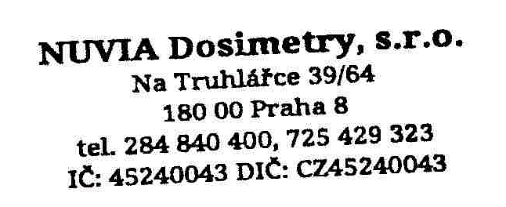 V Krnově dne:V Praze dne: MUDr. Ladislav Václavec, MBAředitel Sdružené zdravotnické zařízení Krnov, p. o.MUDr. Ladislav Václavec, MBAředitel Sdružené zdravotnické zařízení Krnov, p. o.         Zdeněk Zelenka                  jednatel       NUVIA Dosimetry, s.r.o.	         Zdeněk Zelenka                  jednatel       NUVIA Dosimetry, s.r.o.	Za objednatelerazítkoZa objednatelerazítko             Za zhotovitele                    razítko             Za zhotovitele                    razítko